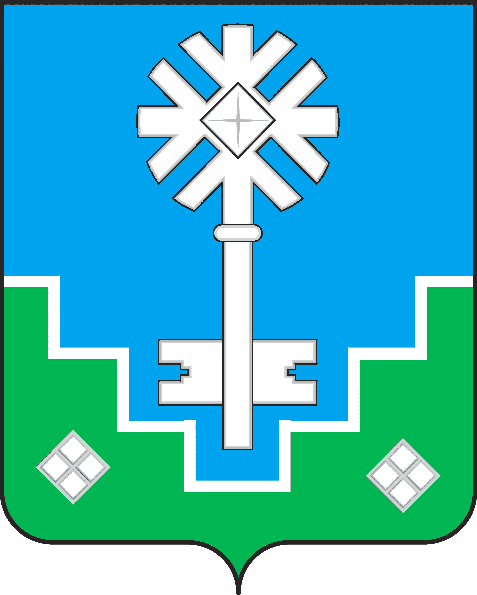 МУНИЦИПАЛЬНОЕ ОБРАЗОВАНИЕ «ГОРОД МИРНЫЙ»МИРНИНСКОГО РАЙОНА РЕСПУБЛИКИ САХА (ЯКУТИЯ)ГОРОДСКОЙ СОВЕТ САХА РЕСПУБЛИКАТЫН МИИРИНЭЙ ОРОЙУОНУН«МИИРИНЭЙ КУОРАТ» МУНИЦИПАЛЬНАЙ ТЭРИЛЛИИ КУОРАТЫН СЭБИЭТЭРЕШЕНИЕБЫhAAРЫЫ27.03.2013				 	                                                                № III – 4-12Об утверждении графика приема депутатами городского Совета граждан по личным вопросам	Заслушав и обсудив информацию начальника отдела по            обеспечению деятельности городского Совета И.С. Уткина, городской Совет  РЕШИЛ:	1. Утвердить график приема граждан депутатами городского Совета (приложение).	2. Опубликовать настоящее Решение в порядке, установленном Уставом МО «Город Мирный».	3. Контроль исполнения настоящего решения возложить на председателя городского Совета О.В. Путинцеву.И.о. председателя городского Совета					          Ю.Б. МёдоваУтвержденрешением городского Совета от 27.03.2013 № III – 4-12График приема граждан депутатами Мирнинского городского Совета               III созывап/пФ.И.О. депутатаДень приемаЧасы приемаМесто приемаКонтактный телефон1234561Белов Виктор АлександровичВторая и четвертая суббота месяцас 11:00 до 13:00ул.Ленина, 16, Администрация МО «Город Мирный», кабинет 103.3-27-342Березовой Владимир ВикторовичБудние днис 10:00 до 18:00ул.Ленина, 1, Мирнинский региональный технический колледж, кабинет директора3-53-313Береснев Андрей ВладимировичКаждые вторник и четвергс 15:00 до 18:00Ул.Ленина, 4/1, Центр подготовки кадров АК «АЛРОСА» (ОАО), кабинет директора9-02-164Богданов Владимир НиколаевичБудние днис 17:00 до 18:00ул.Ленина, 16, Администрация МО «Город Мирный», кабинет 103.3-27-345Братына Виктория АлександровнаПервый понедельник месяцас 18:00 до 19:30ш. 50 лет Октября, 18, м-н «Экспресс»3-28-456Варава Валерий АлексеевичПервая  и третья среда месяцас 18:00 до 20:00ул. Комсомольская, 9/1, 3 этаж, адвокатский кабинет3-27-347Габышев Владимир ИвановичКаждая субботас 16:00 до 19:00ул. Аммосова, 97 «А», ООО «Планета-1»3-27-348Гедряков Дмитрий ВитальевичТретья пятница месяцас 17:00 до 19:00Ул. Звездная, Мирнинское управление автодорог, кабинет зам.начальника по общим вопросам 9-95-159Дадычин Сергей АлександровичКаждый понедельникС 16:00 до 18:00Предприятие тепло-водоснабжения АК «АЛРОСА», кабинет главного инженера3-26-8610Дегтярёв Константин БорисовичКаждую пятницуС 14:00 до 17:00Ул. Тихонова, 91, ООО «Мирнинское предприятие жилищного хозяйства», кабинет 54-68-3511Демченко Людмила ФёдоровнаКаждую пятницуС 15:00 до 16:00Ул. Ойунского, 3, Центр переливания крови3-08-1812Дрогин Николай ЮрьевичКаждый четвергС 14:00 до 17:00Ленинградский пр-т, 9, ФГКУ «3 ОФПС по РС(Я)», 3-27-3413 Евстратов Алексей АндреевичВторая среда месяцаС 17:15 до 18:15ул.Ленина, 16, Администрация МО "Город Мирный", кабинет 103.3-27-3414Захаров Ньургун ЕгоровичПо предварительной записиПо предварительной записиул.Ленина, 16, Администрация МО "Город Мирный", кабинет 103.9-34-4415Кильмухаметов Раис ТафтизановичБудние дниС 17:00 до 18:00ул.Ленина, 16, Администрация МО "Город Мирный", кабинет 103.3-27-3416Козлова Лариса ГеоргиевнаПервый понедельник месяца с 18:00 до 19:00ул.Ленина, 16, Администрация МО "Город Мирный", кабинет 103.3-27-3417Контауров Глеб АлександровичПо предварительной записиПо предварительной записиул.Ленина, 16, Администрация МО "Город Мирный", кабинет 103.3-27-3418 Мёдова Юлия БорисовнаКаждую пятницуС 14:00 до 17:00ш. 50 лет Октября, 18, Муниципальное унитарное предприятие «Коммунальщик», кабинет директора4-55-3419Путинцева Ольга ВладимировнаПонедельник и средаС 15:00 до 17:00ш. 50 лет Октября, 4, лабораторный корпус «Иммунологическая лаборатория»3-19-6120Ткаченко Людмила ВладимировнаБудние дниС 18:00 до 19:00Ул.Вилюйская, 7, МАОУ «Средняя образовательная школа № 8»3-42-5121Филиппова Татьяна ПетровнаПо предварительной записиПо предварительной записиул.Ленина, 16, Администрация МО "Город Мирный", кабинет 103.3-27-34